August 30, 2018Docket No. A-2012-2293753Utility Code: 1714388CHRISTOPHER M TREJCHELSENECA RESOURCES5800 CORPORATE DR  STE 300 PITTSBURGH PA 15237			RE: Act 127 Registration Pipeline Name Change	Dear Mr. Trejchel:This letter serves to acknowledge your notification to the Commission of the name change from Seneca Resources Corporation to Seneca Resources Company, LLC as of      August 16, 2018.  The Commission will update its registry to reflect the name of Seneca Resources Company, LLC only.The Commission reminds if Seneca Resources Company, LLC were to acquire any jurisdictional assets under any other name in the future, it must file an Initial Registration Form with the Commission in order to comply with the mandates of Act 127.Please direct any questions to Lee Yalcin, Financial Analyst, Technical Utility Services at email lyalcin@pa.gov (preferred) or (717) 787-6723.						Sincerely,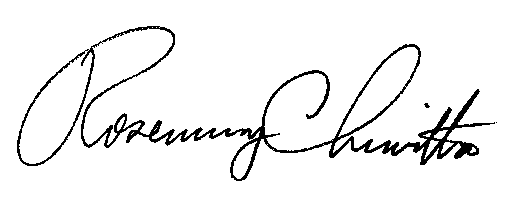 	Rosemary Chiavetta	Secretarycc: Melissa Reside, Sec Bureau      Yvonne Hess, Fiscal Bureau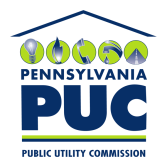 COMMONWEALTH OF PENNSYLVANIAPENNSYLVANIA PUBLIC UTILITY COMMISSION400 NORTH STREET, HARRISBURG, PA 17120IN REPLY PLEASE REFER TO OUR FILE